REQUERIMENTO Nº 262/2020EMENTA: Corte de mato do lote localizado na rua dos Holandeses, Residencial Nova Itália.Senhora Presidente,Senhores Vereadores:	O vereador FRANKLIN, no uso de suas atribuições legais, requer nos termos regimentais, após aprovação em Plenário, que seja encaminhado ao Exmo. Senhor Prefeito Municipal, os seguintes pedidos de informações: A Municipalidade tem conhecimento do mato existente no lote localizado na rua dos Holandeses ao lado do Colégio Carpe Diem, no bairro Residencial Nova Itália? (foto em anexo).Se sim, o proprietário do lote já foi notificado? Enviar cópia da notificação.Se não, quais providências serão tomadas?Justificativa: Moradores dessa região procuraram este vereador para solicitar providências.Valinhos, 11 de fevereiro de 2020.Franklin Duarte de LimaVereador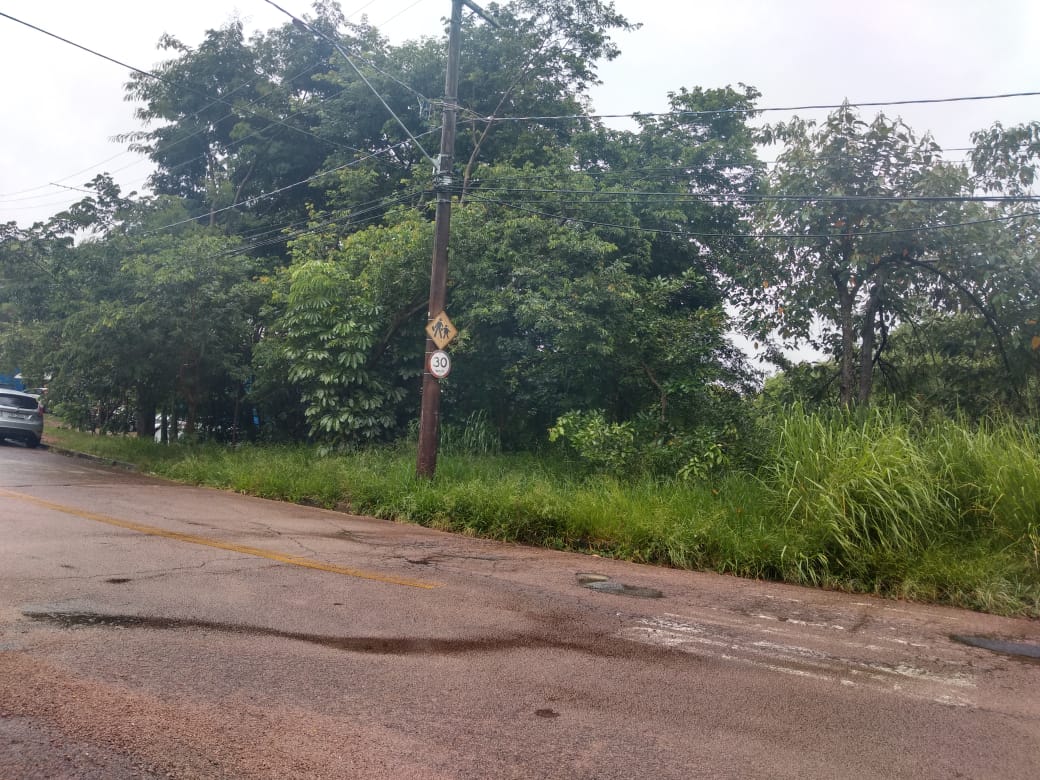 